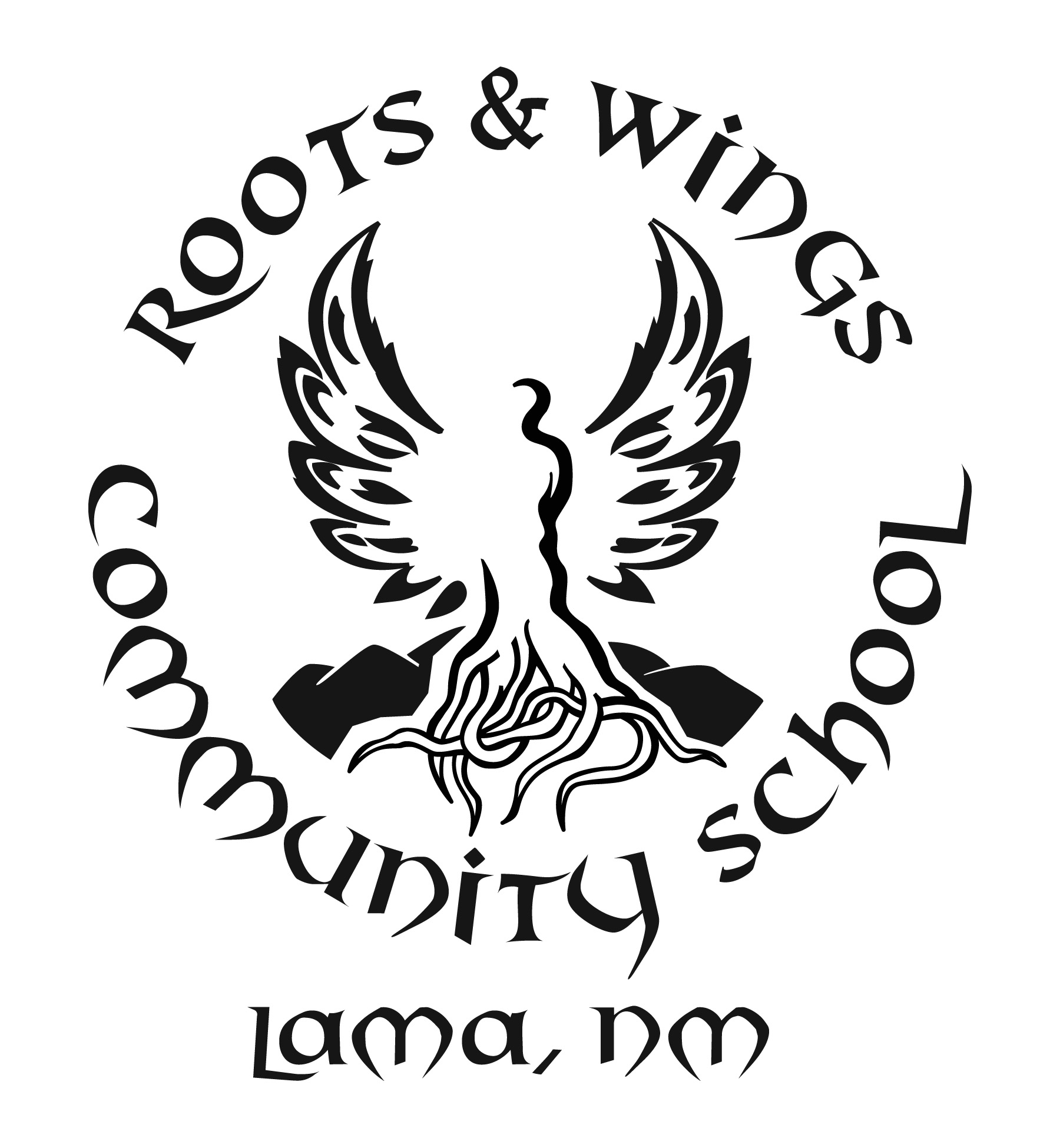  Governing Council Meeting Schedule School year 2018-2019Meetings shall be held on campus at 5pm every third Tuesday of the month, unless marked with *.September 18th, 2018October 16th, 2018*November 13th, 2018 (second Tuesday due to Thanksgiving)*December 13th, 2018 (Thursday due to school program conflict)January 15th, 2019February 19th, 2019March 19th, 2019April 22nd , 2019May 21st, 2019June 18th, 2019